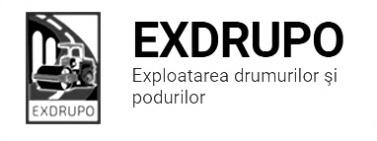 Notă informativăcu privire la lucrările de întreţinere şi salubrizare a infrastructurii rutieresect. Centru (8 muncitori): executate 04-05.09.2020 (în noapte):Frezarea părții carosabile: str. Testimițeanu-95m2.Salubrizarea manuală: str. Testimițeanu-2curse.Reparația canalizării pluviale: str. Testimițeanu-4fînt. inst., 4fînt.rid.executate 05.09.2020:Salubrizare mecanizată: str. V. Trandafirilor, str. Melestiu, str. I. C. Suruceanu, str. T. Strișcă, str. C. Vîrnav, str. Inculeț, str. Testimițeanu, str. Gh. Cașu, str. M. Mică, str. Korolenco, str. Miorița, str. Grenoble, str. P. Ungureanu, șos. Hîncești.executate 06-07.09.2020 (în noapte):Frezarea părții carosabile: str. Testimițeanu-110m2.Salubrizarea manuală: str. Testimițeanu-2curse.Reparația canalizării pluviale: str. Testimițeanu-2fînt. inst., 2fînt.rid.Curățirea canalizării pluviale: str. Testimițeanu-4buc.planificate 07.09.2020:Frezarea părții carosabile: str. Testimițeanu.Reparația canalizării pluviale: str. Testimițeanu.sect. Buiucani (7 muncitori): 	executate 04.09.2020:Excavare/transportare gunoi: str. I. Pelivan (tr.)-5curse. Amenajare pietriș: str. I. Pelivan (tr.)-3,5m3.Instalarea zidăriilor: str. I. Pelivan (tr.)-83buc. executate 05.09.2020:Excavare/transportare gunoi: str. I. Pelivan (tr.)-1curse. Amenajare pietriș: str. I. Pelivan (tr.)-45,8m3.Instalarea zidăriilor: str. I. Pelivan (tr.)-52buc. executate 06-07.09.2020 (în noapte):Salubrizarea mecanizată: C. Ieșilor, Piața D. Cantemir, str. I. Creangă, Piața Unirii, bd. A. Iulia. planificate 07.09.2020:Amenajare pietriș: str. I. Pelivan (tr.).Instalarea zidăriilor: str. I. Pelivan (tr.)sect. Rîşcani (10 muncitori):executate 04.09.2020:Salubrizarea mecanizată: C. Moșilor, str. Doina, str. Socoleni, str. Ceucari, str. Studenților, str. Dimo, str. Florilor, str. T. Vladimirescu.Excavare/transportare b/a uzat: str. Albișoara (tr.)-Desfacerea bordurelor: str. Albișoara (tr.)-70buc.Excavare/transportare sol: str. Albișoara (tr.)- 2curse.Amenajare pietriș:str. Albișoara (tr.)-17,2m3, 113m2 pietriș vechi. Demolarea betonului: str. Albișoara (tr.)-1,2m3. Instalarea zidăriilor: str. Albișoara (tr.)-84buc.executate 05.09.2020:Excavare/transportare b/a uzat: str. Albișoara (tr.)-1cursă/147m2.Desfacerea bordurelor: str. Albișoara (tr.)-38buc.Excavare/transportare sol: str. Albișoara (tr.)-3curse. Amenajare pietriș:str. Albișoara (tr.)-13,1m3. Demolarea betonului: str. Albișoara (tr.)-1,5m3. Instalarea zidăriilor: str. Albișoara (tr.)-58buc.planificate 07.09.2020:Excavare/transportare gunoi: str. Albișoara (tr.).Amenajare pietriș: str. Albișoara (tr.).Instalarea zidăriilor: str. Albișoara (tr.).sect. Botanica (10 muncitori):executate 04.09.2020:Evacuare gunoi: str. Albișoara (tr.)-5curse.Amenajare pietriș: str. Albișoara (tr.)-21,6m3.executate 04-05.09.2020 (în noapte):Salubrizarea mecanizată: bd. Dacia, bd. Decebal, str. Burebista, str. Independenții, str. Hr. Botev, str. Zelinski, str. Titulescu.executate 05.09.2020:Salubrizarea mecanizată: str. Gr. Botanică, str. Sarmizegetusa, str. V. Crucii, str. Grenoble, bd. C. Vodă, șos. Muncești, C. Basarabiei.Evacuare gunoi: str. Albișoara (tr.)-6curse.Amenajare pietriș: str. Albișoara (tr.)-21,6m3.planificate 07.09.2020:Evacuare gunoi: str. Albișoara (tr.).Amenajare pietriș: str. Albișoara (tr.).Instalarea bordurelor: str. Albișoara (tr.).sect. Ciocana (8 muncitori): executate 04.09.2020:Salubrizarea mecanizată: str. Voluntarilor, str. M. Manole, str. Sargidava, str. M. Spătarul, str. A. Russo, str. M. Sadoveanu.Săpătură manuală: bd. M. cel Bătrîn (aleea)-8m3.Compactare manuală: bd. M. cel Bătrîn (aleea)-150m.l.Amenajare nisip: bd. M. cel Bătrîn (aleea)-60t.executate 04-05.09.2020 (în noapte):Salubrizarea mecanizată: bd. M. cel Bătrîn, str. P. Zadnipru, str. G. Latină, str. I. Vieru, str. I. Dumeniuc, str. Studenților, str. A. Russo, str. M. Sadoveanu.executate 05.09.2020:Excavare/transportare gunoi: bd. M. cel Bătrîn (aleea)-3curse. Săpătură manuală: bd. M. cel Bătrîn (aleea)-2m3.Compactare manuală: bd. M. cel Bătrîn (aleea)-30m.l.Amenajare nisip: bd. M. cel Bătrîn (aleea)-30t.Instalarea zidăriilor: bd. M. cel Bătrîn (aleea)-96buc.planificate 07.09.2020:Amenajare trotuarului: bd. M.cel Bătrîn (aleea).sect. OCR (15 muncitori):executate 04-05.09.2020 (în noapte):Aplicarea marcajului longitudinal: șos. Muncești-720m2.executate 06-07.09.2020 (în noapte):Aplicarea marcajului longitudinal: str. Burebista-800m2.planificate 07.09.2020:Aplicarea marcajului longitudinal: șos. Muncești.Aplicarea marcajului (treceri pietoni):str. M. Spătarul.sect. Întreținerea canalizării pluviale (4 muncitori):executate 04.09.2020:Reparația canalizării pluviale: str. Albișoara-1elem.beton, 10jgheab. beton, 1fînt.rid., 1m3 bet. turnat.Curățirea canalizării pluviale: str. Albișoara (canal pluvial)-5m3 dezb.beton, 10m3 săp. man., 2curse gunoi, str. N. Dimo-63buc.executate 05.09.2020:Reparația canalizării pluviale: str. Albișoara-1elem.beton, 4jgheab. beton, 1fînt.rid., 1,5m3 bet. turnat, 3,4t nisip, 2,6m3 pietriș.Curățirea canalizării pluviale: str. Albișoara (canal pluvial)-1m3 dezb. beton, 3m3 săp. man., 2curse gunoi, str. M. Costin-32buc.planificate 07.09.2020:Reparația canalizării pluviale: str. Albișoara.Curățirea canalizării pluviale:  str. Studenților.sect. Specializat în infrastructură (pavaj)(8 muncitori):executate 04.09.2020:Săpătură manuală: bd. Moscova-40m3.Ttransportare gunoi: bd. Moscova-4curse.Amenajare pietriș: bd. Moscova-10,3m3.Amenajare pavaj: bd. Moscova-155m2.executate 05.09.2020:Excavare/transportare gunoi: bd. Moscova-63m3/8curse.planificate 07.09.2020:Amenajare pavaj: bd. Moscova.sect. Specializat în infrastructură (restabilirea învelișului asfaltic) (5 muncitori):planificate 07.09.2020:Restabilirea sîăpăturilor: sect. Rîșcani.Măsurile întreprinse pentru prevenirea răspîndirii Covid-19:Toate unităţile de trasport sunt dezinfectate la începutul şi la sfîrşitul programului de lucru;Muncitorilor este verificată starea de sănătate de către medicul întreprinderii;Muncitorii sunt echipaţii cu:mască de protecţie;mănuşi de protecţi;dezinfectant.Inginer SP                                                         A. Bodnariuc